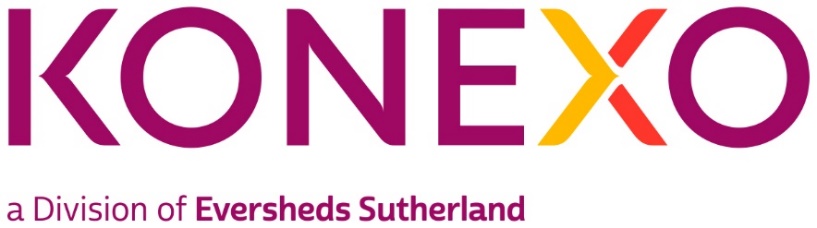 Senior Resourcing Consultant, Konexo Financial Services Practice group/Global Operations team: Konexo Financial Services Type of Vacancy: Fixed Term Contract (12m-14m)Full time/Part time: Full-TimeLocation: LondonAbout KonexoKonexo (https://www.konexoglobal.com/) is a global alternative legal and compliance services provider, developed by Eversheds Sutherland. Due to Maternity leave we are currently looking for an experienced Resourcing Consultant for an (approximately) 14 month fixed term maternity cover, managing the sourcing and delivery of contractors into the FS business lines.This role will undertake a proactive approach to sourcing and placing the best consultants and cutting down costs in the areas of resourcing by direct hiring.Key ResponsibilitiesIdentify and attract contractors – Mostly AML/KYC Remediation Analysts, QA’s, Financial Crime subject matters’ to be placed on to medium- large scale projects Identify and attract ‘Skilled Contractors’ for our Resourcing & Advisory business lines– Subject Matter Experts in FS Regulation, Compliance, Financial Crime and Risk and place onto ad hoc matters or as interim placements into external client firms Develop and manage full lifecycle recruitment services, including managing relationships with our internal and external clients Act as first point of contact for all resourcing issues and matters for both the Consultants and clients Filter and shortlist CV’s Book and arrange interviews Take client briefing calls for role requirements Produce Records of instructions and set up relevant matters for placementsDeal with invoicing for contractors out on ‘placements’ Update and distribute Consultant rate spreadsheet to relevant parties Assist and manage Resourcing Administrator to include a daily actions call Regular supervision calls with Consultants on placements Assist in producing Resourcing updates for the Konexo Senior Stakeholders Skills and Experience Experience as a Senior Recruitment Consultant, Resourcing Manager or Senior Internal Recruiter within the FS sector ( Financial Crime, Compliance and Risk Management) Hands-on 360 contract recruitment experience, both volume and specialist rolesMust have an already established network of contractors Good understanding of contractor market rates and profit margins Good interpersonal skills and highly driven for results Works well under pressure and be able to multi task Start DateJanuary 2023